2027 Calendar2027 Calendar2027 Calendar2027 Calendar2027 Calendar2027 Calendar2027 Calendar2027 Calendar2027 Calendar2027 Calendar2027 Calendar2027 Calendar2027 Calendar2027 Calendar2027 CalendarSwedenSwedenSwedenSwedenSwedenSwedenSwedenSwedenJanuaryJanuaryJanuaryJanuaryJanuaryJanuaryJanuaryFebruaryFebruaryFebruaryFebruaryFebruaryFebruaryFebruaryMarchMarchMarchMarchMarchMarchMarchMoTuWeThFrSaSuMoTuWeThFrSaSuMoTuWeThFrSaSu123123456712345674567891089101112131489101112131411121314151617151617181920211516171819202118192021222324222324252627282223242526272825262728293031293031AprilAprilAprilAprilAprilAprilAprilMayMayMayMayMayMayMayJuneJuneJuneJuneJuneJuneJuneMoTuWeThFrSaSuMoTuWeThFrSaSuMoTuWeThFrSaSu12341212345656789101134567897891011121312131415161718101112131415161415161718192019202122232425171819202122232122232425262726272829302425262728293028293031JulyJulyJulyJulyJulyJulyJulyAugustAugustAugustAugustAugustAugustAugustSeptemberSeptemberSeptemberSeptemberSeptemberSeptemberSeptemberMoTuWeThFrSaSuMoTuWeThFrSaSuMoTuWeThFrSaSu1234112345567891011234567867891011121213141516171891011121314151314151617181919202122232425161718192021222021222324252626272829303123242526272829272829303031OctoberOctoberOctoberOctoberOctoberOctoberOctoberNovemberNovemberNovemberNovemberNovemberNovemberNovemberDecemberDecemberDecemberDecemberDecemberDecemberDecemberMoTuWeThFrSaSuMoTuWeThFrSaSuMoTuWeThFrSaSu12312345671234545678910891011121314678910111211121314151617151617181920211314151617181918192021222324222324252627282021222324252625262728293031293027282930312027 Holidays for Sweden2027 Holidays for Sweden2027 Holidays for SwedenJan 1	New Year’s DayJan 5	Twelfth NightJan 6	EpiphanyJan 13	Saint Knut’s DayMar 7	VasaloppetMar 25	Annunciation Day, Maundy ThursdayMar 26	Good FridayMar 27	Easter SaturdayMar 28	Easter SundayMar 29	Easter MondayApr 30	Walpurgis NightMay 1	Labour DayMay 6	Ascension DayMay 15	Whitsun EveMay 16	PentecostMay 17	Whit MondayMay 30	Mother’s DayJun 6	National DayJun 25	Midsummer EveJun 26	Midsummer DayNov 5	HalloweenNov 6	All Saints’ Day, Gustavus Adolphus DayNov 11	Saint Martin’s DayDec 10	Nobel DayDec 13	Saint Lucy’s DayDec 24	Christmas EveDec 25	Christmas DayDec 26	Boxing DayDec 31	New Year’s Eve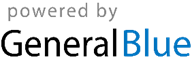 